Blue Sky Crop Consulting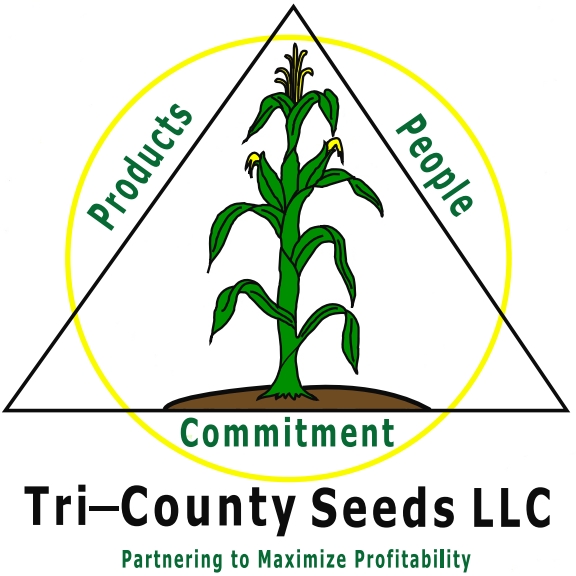 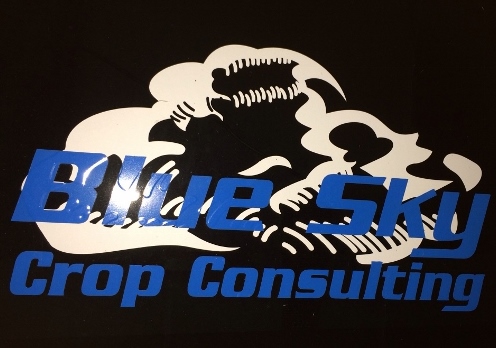 Summer InternInnovative and service oriented crop consulting company is seeking agronomic leaders for summer internship positions in the months of May through August.  Internship positions require self-motivated people to assist in crop consulting.  It is an excellent opportunity to apply classroom knowledge to practical experience the field.  Interns will gain experience with a variety of crops, learn to identify weeds and insects, gain exposure to the use of Precision Ag, and learn the value of relationship building for business success.This position will be headquartered in Kinsley, KS working with producers in South Central and Southwest Kansas.  The Successful Candidates Will Have:College Major in Agronomy, Crop Science, or other related fieldSolid farm background or experience Knowledge of corn, soybean and wheat crops; agricultural chemicals and fertilizer is helpfulExcellent written and verbal communication skillsDesire to learn and help othersAttention to detail Outstanding work ethicWillingness to work 60+ hours per week during peak growing season Physical ability to walk fields in mud, heat and other adverse environmental conditionsAbility to operate with little supervisionValid U.S. drivers license with good driving recordSalary and Benefits:Extremely competitive compensation program with bonus planVehicle for all work related activitiesHousing providedPotential for full-time employment upon graduationFor more information, contact Amy Gerdes at 620-338-7593 or email cover letter and resume to agerdes@blueskycropconsulting.com. 